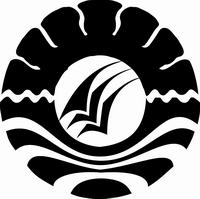 PENERAPAN STRATEGI INKUIRI DALAM PEMBELAJARAN IPAUNTUK MENINGKATKAN HASIL BELAJAR MURID KELAS VSDN 8/18 BONTOWA KECAMATAN LABAKKANGKABUPATEN PANGKEPHASIL PENELITIANDiajukan untuk Memenuhi Sebagian Persyaratan Guna Memperoleh Gelar Sarjana Pendidikan pada Program Studi Pendidikan Guru Sekolah Dasar Strata Satu Fakultas Ilmu Pendidikan Universitas Negeri MakassarOleh RISDHA AULIA .M104704152PROGRAM STUDI PENDIDIKAN GURU SEKOLAH DASARFAKULTAS ILMU PENDIDIKANUNIVERSITAS NEGERI 2014KEMENTERIAN PENDIDIKAN DAN KEBUDAYAAN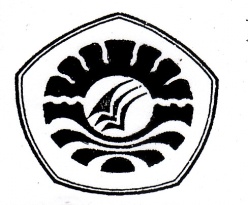 UNIVERSITAS NEGERI MAKASSARFAKULTAS ILMU PENDIDIKANPROGRAM STUDI PENDIDIKAN GURU SEKOLAH DASARKampus FIP UNM Jl. Tamalate 1 Telp.(0411) 884457-883076 Fax. (0411) 883076PERSETUJUAN PEMBIMBINGSkripsi dengan judul :  Penerapan Strategi Inkuiri Dalam Pembelajaran IPA Untuk Meningkatkan Hasil Belajar Murid Kelas V SDN 8/18 Bontowa Kecamatan Labakkang Kabupaten PangkepAtas Nama:Nama		:  A. Risdha Aulia .MNim		: 104 704 152Prodi		: Pendidikan Guru Sekolah Dasar (PGSD)Fakultas	: Ilmu PendidikanSetelah diperiksa dan diteliti, naskah skripsi ini telah memenuhi syarat untuk diseminarkan.Makassar,    September 2014Pembimbing I							Pembimbing II,Dra. Hj. Johara Nonci, M.Si.		Widya Karmila Sari A., S.Pd., M.PdNIP. 19551231 198511 2 001			 NIP. 19733107 200501 2 003	Disahkan:Ketua Prodi PGSD FIP UNM,Ahmad Syawaluddin, S.Kom, M.Pd	          NIP. 19740320  200604 1 001PERNYATAAN KEASLIAN SKRIPSISaya yang bertanda tangan di bawah ini:Nama		:  A. Risdha Aulia .MNim		: 104 704 152Jurusan/Prodi	:  PGSD S1 Fakultas	: Ilmu PendidikanJudul Skripsi :  Penerapan Strategi Inkuiri Dalam Pembelajaran IPA UNtuk Meningkatkan Hasil Belajar Murid Kelas V SDN 8/18 Bontowa Kecamatan Labakkang Kabupaten PangkepMenyatakan dengan sebenar-benarnya bahwa skripsi yang saya tulis ini benar merupakan hasil karya saya sendiri dan bukan merupakan pengambilalihan tulisan atau pikiran orang lain yang saya akui sebagai hasil tulisan atau pikiran sendiri.Apabila dikemudian hari terbukti atau dapat dibuktikan bahwa skripsi ini hasil jiplakan, maka saya besedia menerima sanksi atas perbuatan tersebut sesuai ketentuan yang berlaku.							Makassar,   September 2014							Yang membuat Pernyataan;							A. Risdha Aulia. M							Nim.104 704 152MOTTO Orang yang luar biasa itu sederhana dalam ucapan, tetapi hebat dalam tindakan(Confucius)Kuperuntukkan karya ini untuk Ibu dan Ayahku yang telah memberiku kasih sayang yang tulus dan ikhlas Serta saudara-saudaraku yang telah tulus dan ikhlas mendoakan dan memberiku semangat untuk meraih cita-citaku.ABSTRAKA. Risdha Aulia .M, 2014.Penerapan Strategi Inkuiri Dalam Pembelajaran IPA Untuk Meningkatkan Hasil Belajar Murid Kelas V SDN 8/18 Bontowa Kecamatan Labakkang Kabupaten Pangkep. Skripsi, dibimbing oleh: Dra. Hj. Johara Nonci, M. Si. dan      Widya Karmila Sari A, S.Pd., M. Pd. pada Program Studi Pendidikan Guru Sekolah Dasar (PGSD) Fakultas Ilmu Pendidikan Universitas Negeri Makassar.Permasalahan penelitian adalah rendahnya hasil belajar murid pada mata pelajaran IPA kelas V SDN 8/18 Bontowa Kecamatan Labakkang Kabupaten Pangkep. Rumusan masalah dalam penelitian ini adalah bagaimanakah penerapan strategi inkuiri dalam pembelajaran IPA untuk meningkatkan hasil belajar murid kelas V SDN 8/18 Bontowa Kecamatan Labakkang Kabupaten Pangkep. Penelitian ini bertujuan untuk mendeskripsikan penerapan strategi inkuiri dalam pembelajaran IPA untuk meningkatkan hasil belajar murid kelas V SDN 8/18 Bontowa Kecamatan Labakkang Kabupaten Pangkep. Pendekatan yang digunakan adalah pendekatan kualitatif. Jenis penelitian yang digunakan adalah penelitian tindakan kelas yang meliputi tahap perencanaan, pelaksanaan, pengamatan dan refleksi. Fokus penelitiaannya yaitu mengkaji penerapan strategi inkuiri dan hasil belajar murid pada mata pelajaran IPA, Subjek dalam penelitian ini adalah guru kelas V dan seluruh siswa kelas V SDN 8/18 Bontowa Kecamatan Labakkang Kabupaten Pangkep yang berjumlah 24 orang, dengan rincian 8 murid laki-laki dan 16 murid perempuan yang aktif dan terdaftar pada semester genap tahun ajaran 2013/2014. Pengumpulan data dilakukan melalui observasi, tes dan dokumentasi. Teknik analisis data yang digunakan adalah kualitatif deskriptif. Hasil penelitian menunjukkan bahwa terdapat peningkatan aktivitas pembelajaran pada setiap siklusnya, aktivitas guru dan murid pada siklus I berada pada kategori cukup, pada siklus II berada pada kategori baik. Selain itu, peningkatan hasil belajar terlihat pada meningkatnya nilai rata-rata kelas dari siklus I ke siklus II, ketuntasan secara klasikal telah mencapai indikator yang ditetapkan. Hasil belajar murid siklus I berada pada kategori kurang, sedangkan pada siklus II dikategorikan baik. Kesimpulan dalam penelitian ini adalah hasil belajar murid dalam pembelajaran IPA melalui penerapan strategi inkuiri di kelas V SDN 8/18 Bontowa Kecamatan Labakkang Kabupaten Pangkep meningkat.PRAKATASyukur Alhamdulillah penulis ucapkan kehadirat Allah SWT yang telah melipatkan Hidayat, Taufik, dan Rahmat-Nya, sehingga skripsi yang berjudul “Penerapan Strategi Inkuiri Dalam Pembelajaran IPA Untuk Meningkatkan Hasil Belajar Murid Kelas V SDN 8/18 Bontowa Kecamatan Labakkang Kabupaten Pangkep” dapat diselesaikan dengan baik.Penulis menyadari bahwa dalam proses penulisan skripsi ini banyak mengalami kendala. Namun berkat berkah dari Allah SWT sehingga kendala-kendala yang dihadapi tersebut dapat diatasi. Untuk itu, penulis menyampaikan ucapan terimakasih dan penghargaan kepada Dra. Hj. Johara Nonci, M. Si. selaku pembimbing I danWidya Karmila Sari A, S. Pd., M. Pd. selaku pembimbing II yang sabar memberikan bimbingan, motivasi, dan saran yang sangat berharga untuk penulis selama penyusunan skripsi.Pada kesempatan ini penulis juga menyampaikan ucapan terima kasih kepada:Prof. Dr. Arismunandar, M.Pd. selaku Rektor Universitas Negeri Makassar yang telah menerima penulis menuntut ilmu di FIP UNM.Prof. Dr. H. Ismail Tolla, M.Pd. selaku Dekan FIP UNM yang telah mengizinkan, memberikan kesempatan kepada penulis untuk melaksanakan penelitian dan menyiapkan sarana dan prasaran yang dibutuhkan selama menempuh pendidikan Program S1 FIP UNM.Ahmad Syawaluddin, S.Kom, M.Pd. dan Muh. Irfan, S.Pd., M.Pd masing-masing sebagai ketua dan sekretaris Program Studi PGSD FIP UNM yang telah mengizinkan, memberikan kesempatan kepada penulis untuk melaksanakan penelitian dan menyiapkan sarana dan prasaran yang dibutuhkan selama menempuh pendidikan Program S1 FIP UNM.Prof. Dr. H. Patta Bundu, M.Ed  dan Dr. Andi Makkasau, M.Si, masing-masing sebagai Ketua dan Sekretaris UPP PGSD Makassar FIP UNM yang telah mengizinkan, memberikan kesempatan kepada penulis untuk melaksanakan penelitian dan menyiapkan sarana dan prasaran yang dibutuhkan selama menempuh pendidikan Program S1 FIP UNM.Dosen PGSD UPP Makassar yang telah memberikan berbagai macam ilmu pengetahuan yang tak ternilai dibangku kuliah.H. Page Haya, S.Pd. selaku kepala sekolah dan seluruh staf dewan guru SDN 8/18 Bontowa Kecamatan Labakkang Kabupaten Pangkep yang telah banyak membantu selama penelitian. Ayahanda tercinta A.Marzuki saleh dan Ibunda tersayang St. Mardiana S.Pd. yang sangat berjasa dalam kehidupan penulis yang tidak dapat diuraikan satu persatu dan senantiasa menyertai dengan doa.Semoga semua kebaikan yang telah diberikan oleh Bapak dan Ibu serta semua pihak yang telah membantu penulisan selama ini, penulis doakan semoga mendapat balasan yang berlipat ganda dan menjadi amal sholeh di hadapan Allah SWT.Akhirnya penulis menyadari bahwa skripsi ini masih banyak memiliki kekurangan, sehingga dengan segala kerendahan hati penulis mengharapkan saran dan kritik yang bersifat membangun demi kesempurnaan skripsi ini. Semoga skripsi ini dapat bermanfaat bagi kita semua. Amin, yarrobal ’alamin.Makassar,    September 2014																	PenulisDAFTAR ISIHALAMAN JUDUL	iPERSETUJUAN PEMBIMBING	iiPERNYATAAN KEASLIAN SKRIPSI	iiiMOTTO 	ivABSTRAK	vPRAKATA	viDAFTAR ISI	ixDAFTAR TABEL	xiiDAFTAR BAGAN	xiiiDAFTAR LAMPIRAN	xivBAB I PENDAHULUAN	A. Latar Belakang	1B. Rumusan Masalah	4C.Tujuan Penelitian	5D.Manfaat Penelitian	5BAB II KAJIAN PUSTAKA, KERANGKA PIKIR, DAN HIPOTESIS TINDAKAN	A. Kajian Pustaka	1. Strategi Pembelajaran Inkuiri	7a. Hakikat Strategi Pembelajaran Inkuiri	7b. Ciri-ciri Strategi Pembelajaran Inkuiri	9c. Prinsip-prinsip penggunaan Strategi pembelajaran Inkuiri	10d. Keunggulan dan Kelemahan Strategi Pembelajaran Inkuiri	13e. Langkah-langkah Strategi Pembelajaran Inkuiri	142. Kajian Hasil Belajar	a. 	Pengertian Hasil Belajar	18                                                        b. Faktor-faktor yang Mempengaruhi Hasil Belajar	213. Pembelajaran IPA di SD	23a. Hakikat Pembelajaran IPA di SD	23b. Tujuan Pembelajaran IPA	25c. Ruang Lingkup IPA	26B. Kerangka Pikir	26C. Hipotesis Tindakan	28BAB III METODE PENELITIAN	A. Pendekatan dan Jenis Penelitian	291. Pendekatan Penelitian	292. Jenis Penelitian	29B. Fokus Penelitian	30C. Setting dan Subyek Penelitian	31D. Prosedur Penelitian	31E. Teknik Pengumpulan Data	35F. Teknik Analisis Data	36	G. Indikator Keberhasilan	36BAB IV HASIL PENELITIAN DAN PEMBAHASANA. Hasil Penelitian	381. Deskripsi data Siklus I	38a.Tahap Perencanaan Siklus I	39b.Tahap Pelaksanaan Tindakan Siklus I	40c.Tahap Observasi Siklus I	41d.Tahap Refleksi Siklus I	482. Pelaksanaan Siklus II	50a.Tahap Perencanaan Siklus II	50b.Tahap Pelaksanaan Tindakan Siklus II	51c.Tahap Observasi Siklus II	53d.Tahap Refleksi Siklus II	59B. Pembahasan	60BAB V KESIMPULANA. Kesimpulan	63B. Saran	63DAFTAR PUSTAKA	65LAMPIRAN	67DAFTAR TABELNo.	Judul	        Halaman4.1. 	Distribusi Frekuensi dan Persentase Nilai Hasil Belajar Murid	Pada Siklus 1	464.2.	Deskripsi Ketuntasan Nilai Hasil Belajar IPA siswa PadaSiklus 1	474.3.	Hasil Observasi Aktivitas Mengajar Guru Siklus II	544.4.	Distribusi Frekuensi dan Persentase Nilai Hasil Belajar SiswaPada Siklus II	574.5.	Deskripsi Ketuntasan Nilai Hasil Belajar IPA Murid PadaSiklus II	58											DAFTAR BAGAN/GAMBARNo.			Judul							Halaman2.1	Bagan Kerangka Pikir Penelitian  Penerapan Strategi Inkuiri	283.1	Alur penelitian tindakan kelas Siklus 1 dan Siklus 2			32DAFTAR LAMPIRANLampiran                           Judul						          Halaman1  	RPP Siklus I Pertemuan 1	682	RPP Siklus I Pertemuan 2	713	RPP Siklus II Pertemuan 1	744	RPP Siklus II Pertemuan 2	775  	LKK Siklus I Pertemuan 1	806	LKK Siklus I Pertemuan 2	817	LKK Siklus 2 Pertemuan 1	838		LKK Siklus 2 Pertemuan 2				                              849	Format tes hasil Belajar Siswa Siklus I	8510	Kunci Jawaban Tes Hasil Belajar siswa Siklus I	8611	Pedoman Penskoran Tes hasil belajar siswa Siklus I	8711	Format tes hasil Belajar Siswa Siklus 2	8912	Kunci Jawaban Tes Hasil Belajar siswa Siklus 2	9013	Pedoman Penskoran Tes hasil belajar siswa Siklus 2	9114	Hasil Observasi Aktivitas Mengajar Guru Siklus I Pertemuan 1	9315	Hasil Observasi Aktivitas Belajar Siswa Siklus I Pertemuan 1	9416	Hasil Observasi Aktivitas Mengajar Guru Siklus I Pertemuan 2	9517	Hasil Observasi Aktivitas Belajar Siswa Siklus I Pertemuan 2	9718	Hasil Observasi Aktivitas Mengajar Guru Siklus 2 Pertemuan 1	9919	Hasil Observasi Aktivitas Belajar Siswa Siklus 2 Pertemuan 1	10120	Hasil Observasi Aktivitas Mengajar Guru Siklus 2 Pertemuan 2	10321	Hasil Observasi Aktivitas Belajar Siswa Siklus 2 Pertemuan 2	10522	Data Nilai Tes Hasil Belajar Siklus I	10723	Data Nilai Tes Hasil Belajar Siklus 2	10924	Rekapitulasi Nilai Tes Hasil Belajar Siswa	11125	Dokumentasi Pelaksanaan Kegiatan	11326	Surat Izin Penelitian	11727	Hasil belajar murid	118